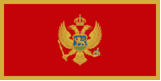 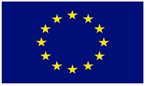 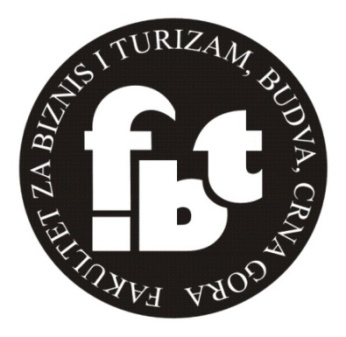 Kursevi se finansiraju iz sredstava EUPRIJAVA ZA:	MENADŽERA HRANE I PIĆA	MENADŽERA HOTELSKOG DOMAĆINSTVA	MENADŽERA RECEPCIJE	TURISTIČKOG VODIČABudva, ______________ 2017.		                                                   Podnosilac prijave									_______________________________________''Unapređenje kvalifikascija radne snage, konsultacije u karijeri i podrška pri zapošljavanju u sektoru turizma u Crnoj Gori’’''Unapređenje kvalifikascija radne snage, konsultacije u karijeri i podrška pri zapošljavanju u sektoru turizma u Crnoj Gori’’''Unapređenje kvalifikascija radne snage, konsultacije u karijeri i podrška pri zapošljavanju u sektoru turizma u Crnoj Gori’’''Unapređenje kvalifikascija radne snage, konsultacije u karijeri i podrška pri zapošljavanju u sektoru turizma u Crnoj Gori’’''Unapređenje kvalifikascija radne snage, konsultacije u karijeri i podrška pri zapošljavanju u sektoru turizma u Crnoj Gori’’''Unapređenje kvalifikascija radne snage, konsultacije u karijeri i podrška pri zapošljavanju u sektoru turizma u Crnoj Gori’’''Unapređenje kvalifikascija radne snage, konsultacije u karijeri i podrška pri zapošljavanju u sektoru turizma u Crnoj Gori’’''Unapređenje kvalifikascija radne snage, konsultacije u karijeri i podrška pri zapošljavanju u sektoru turizma u Crnoj Gori’’Ime i prezimeIme i prezimeIme i prezimeIme oca/majkeIme oca/majkeIme oca/majkeIme oca/majkeIme oca/majkeBr. lične karteBr. lične karteJMBGJMBGJMBGJMBGDatum i mjesto rođenjaDatum i mjesto rođenjaDatum i mjesto rođenjaDatum i mjesto rođenjaDatum i mjesto rođenjaAdresa (ulica, mjesto)Adresa (ulica, mjesto)Adresa (ulica, mjesto)Adresa (ulica, mjesto)Adresa (ulica, mjesto)Mob.E-mail Završena srednja škola (Naziv, smjer i trajanje)Nivo znanja jezika (samo za kurs vodiča)Nivo znanja jezika (samo za kurs vodiča)Iskustvo u turizmu – potvrda o praksiIskustvo u turizmu – potvrda o praksiIskustvo u turizmu – potvrda o praksiposaoorganizacijaperiod